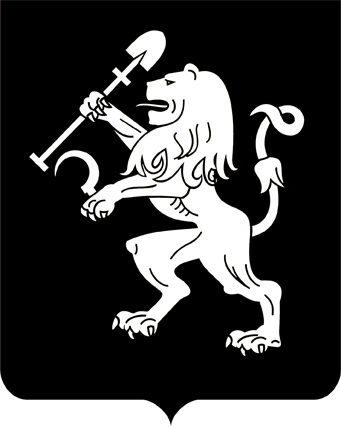 АДМИНИСТРАЦИЯ ГОРОДА КРАСНОЯРСКАРАСПОРЯЖЕНИЕО внесении изменения в распоряжение администрации города от 26.03.2019 № 35-гхРуководствуясь статьями 45, 58, 59 Устава города Красноярска, распоряжением Главы города от 22.12.2006 № 270-р:1. Внести изменение в подпункт 7 пункта 5 приложения к распоряжению администрации города от 26.03.2019 № 35-гх «О порядке           привлечения подрядных организаций для выполнения работ по благоустройству дворовых территорий многоквартирных домов», дополнив после слов «копий трудовых книжек» словами «(и (или) сведений                   о трудовой деятельности, оформленных в установленном законодательстве порядке)».2. Настоящее распоряжение опубликовать в газете «Городские  новости» и разместить на официальном сайте администрации города.3. Распоряжение вступает в силу со дня его официального             опубликования.Заместитель Главы города – руководитель департамента городского хозяйства			        	           		    А.А. Фоминых13.09.2021№ 122-гх